РЕШЕНИЕ07 февраля 2017 года                                                                             №16/330-6г.БарнаулО форме нагрудного знака наблюдателя, присутствующего при голосовании и подсчете голосов избирателей в участковых избирательных комиссиях при проведении выборов депутатов Барнаульской городской Думы седьмого созываВ соответствии с подпунктом ж пункта 9 статьи 30 Федерального закона от 12 июня 2002 года №67-ФЗ «Об основных гарантиях избирательных прав и права на участие в референдуме граждан Российской Федерации», пунктом                     7 статьи 38, подпунктом 9 пункта 5 статьи 61 Кодекса Алтайского края о выборах, референдуме, отзыве избирательная комиссия муниципального образования города Барнаула решила:Утвердить форму и описание нагрудного знака наблюдателя, присутствующего при голосовании и подсчете голосов избирателей в участковых избирательных комиссиях при проведении выборов депутатов Барнаульской городской Думы седьмого созыва (приложение). Признать утратившим силу решение избирательной комиссии муниципального образования города Барнаула от 30.03.2012 №161                            «Об утверждении форм нагрудных знаков для лиц, присутствующих при голосовании и подсчете голосов избирателей в участковых избирательных комиссиях при проведении выборов депутатов Барнаульской городской Думы шестого созыва». Направить настоящее решение в нижестоящие избирательные комиссии.Опубликовать решение в газете «Вечерний Барнаул» и разместить на официальном Интернет - сайте города Барнаула.Контроль за исполнением решения возложить на председателя избирательной комиссии муниципального образования города Барнаула Комарову Г.И.Председатель избирательной комиссии				            Г.И.КомароваСекретарь избирательной комиссии 				               К.А. Долгих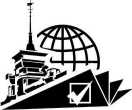 ИЗБИРАТЕЛЬНАЯ КОМИССИЯ МУНИЦИПАЛЬНОГО ОБРАЗОВАНИЯ города БАРНАУЛА